基本信息基本信息 更新时间：2024-04-19 09:09  更新时间：2024-04-19 09:09  更新时间：2024-04-19 09:09  更新时间：2024-04-19 09:09 姓    名姓    名林旭斌林旭斌年    龄34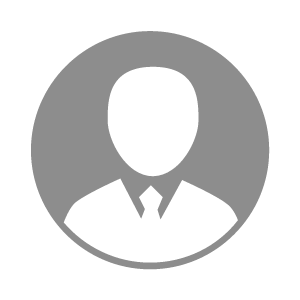 电    话电    话下载后可见下载后可见毕业院校山东畜牧兽医职业学院邮    箱邮    箱下载后可见下载后可见学    历本科住    址住    址期望月薪5000-10000求职意向求职意向技术讲师,猪病专家,牛病专家技术讲师,猪病专家,牛病专家技术讲师,猪病专家,牛病专家技术讲师,猪病专家,牛病专家期望地区期望地区不限不限不限不限教育经历教育经历就读学校：山东畜牧兽医职业学院 就读学校：山东畜牧兽医职业学院 就读学校：山东畜牧兽医职业学院 就读学校：山东畜牧兽医职业学院 就读学校：山东畜牧兽医职业学院 就读学校：山东畜牧兽医职业学院 就读学校：山东畜牧兽医职业学院 工作经历工作经历工作单位：湖南加农正和生物技术有限公司 工作单位：湖南加农正和生物技术有限公司 工作单位：湖南加农正和生物技术有限公司 工作单位：湖南加农正和生物技术有限公司 工作单位：湖南加农正和生物技术有限公司 工作单位：湖南加农正和生物技术有限公司 工作单位：湖南加农正和生物技术有限公司 自我评价自我评价如果您需要，全面的技术服务，优质的员工培训，高效的会议营销，你就找我，不必多说，我不需要解决入职和社保，我们按照课时结算即可如果您需要，全面的技术服务，优质的员工培训，高效的会议营销，你就找我，不必多说，我不需要解决入职和社保，我们按照课时结算即可如果您需要，全面的技术服务，优质的员工培训，高效的会议营销，你就找我，不必多说，我不需要解决入职和社保，我们按照课时结算即可如果您需要，全面的技术服务，优质的员工培训，高效的会议营销，你就找我，不必多说，我不需要解决入职和社保，我们按照课时结算即可如果您需要，全面的技术服务，优质的员工培训，高效的会议营销，你就找我，不必多说，我不需要解决入职和社保，我们按照课时结算即可如果您需要，全面的技术服务，优质的员工培训，高效的会议营销，你就找我，不必多说，我不需要解决入职和社保，我们按照课时结算即可如果您需要，全面的技术服务，优质的员工培训，高效的会议营销，你就找我，不必多说，我不需要解决入职和社保，我们按照课时结算即可其他特长其他特长